Фотоотчет мероприятий спортивной направленности в первом полугодии 2021-2022 учебного годаМБОУ СОШ №14 станицы ЯрославскойСоревнования по мини-футболу среди 5-х классов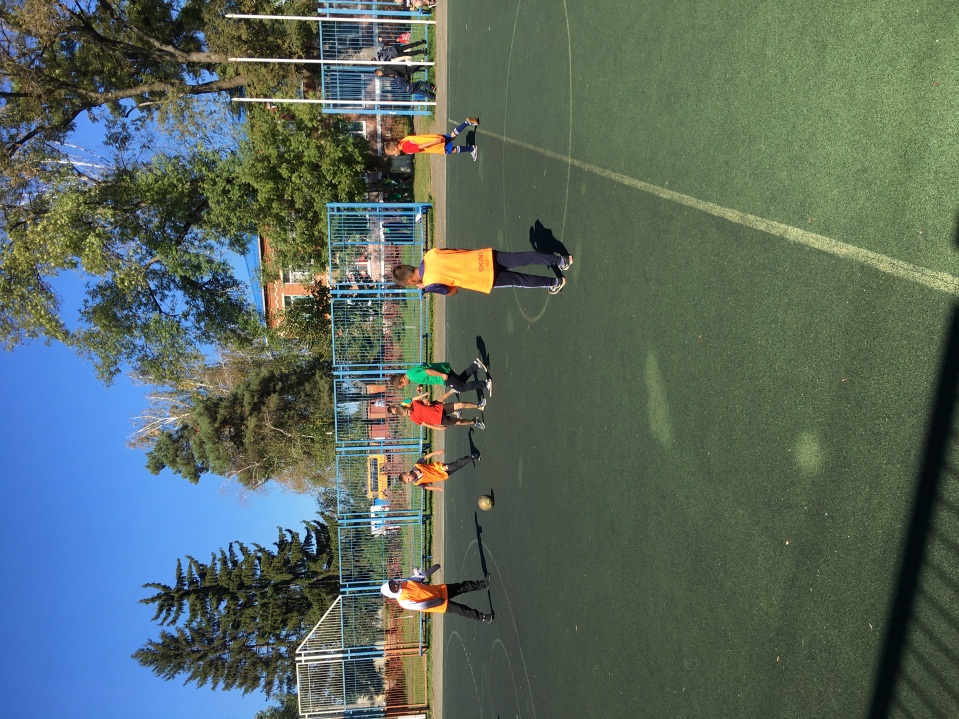 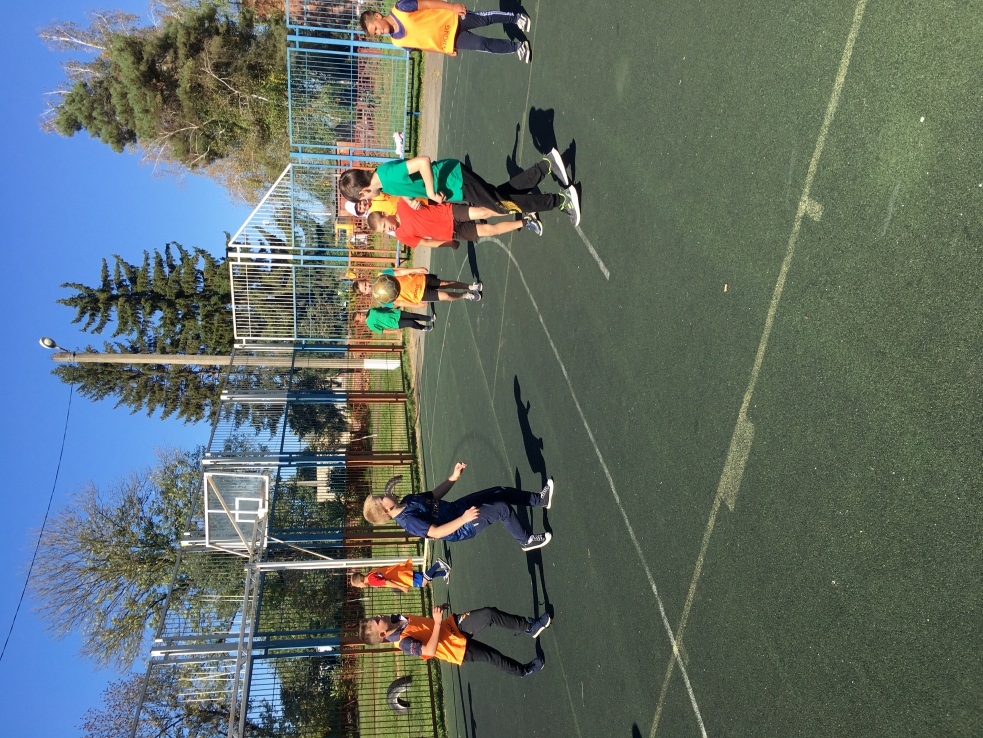 Самбо - школьная лигаг. Армавир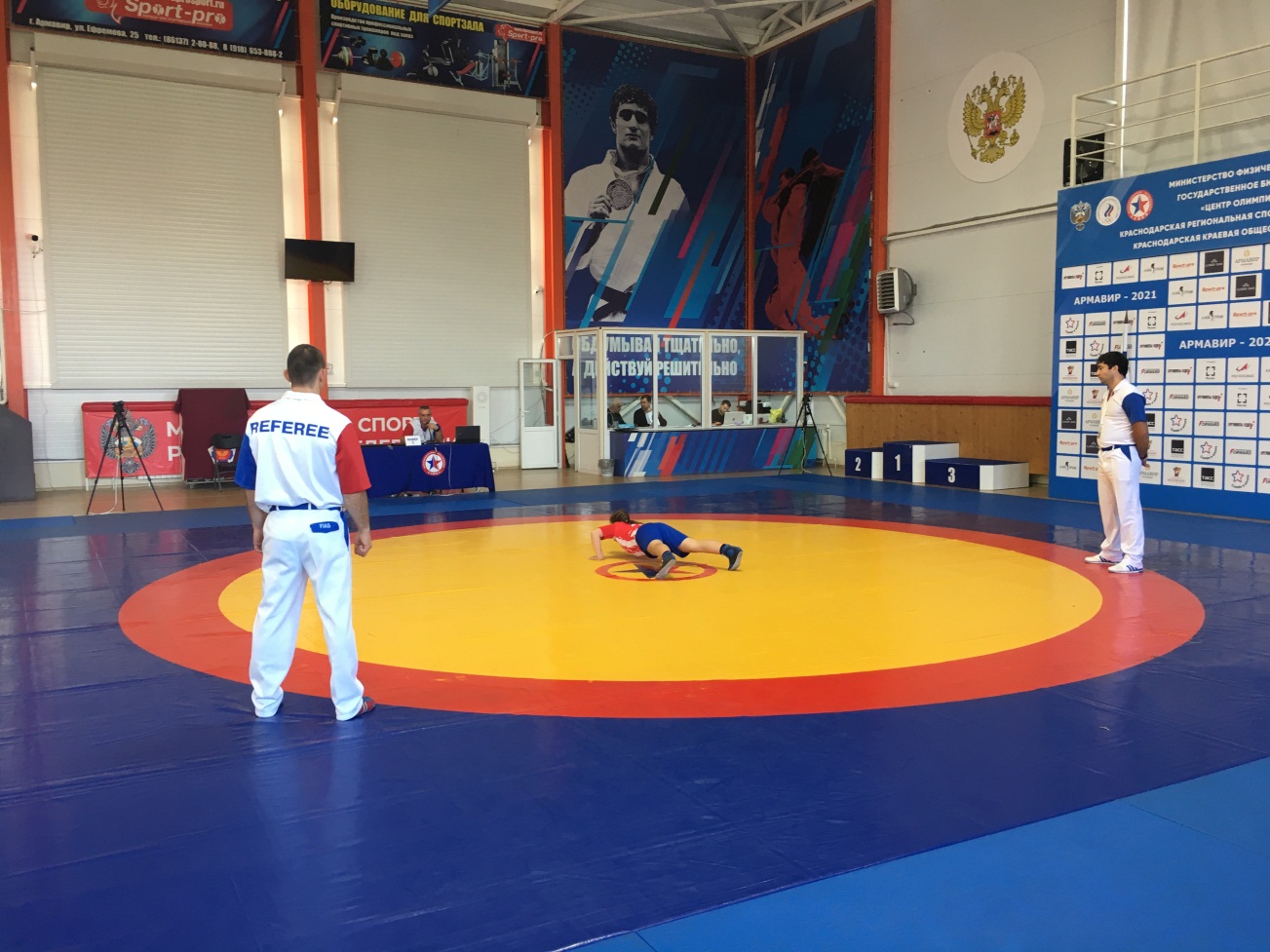 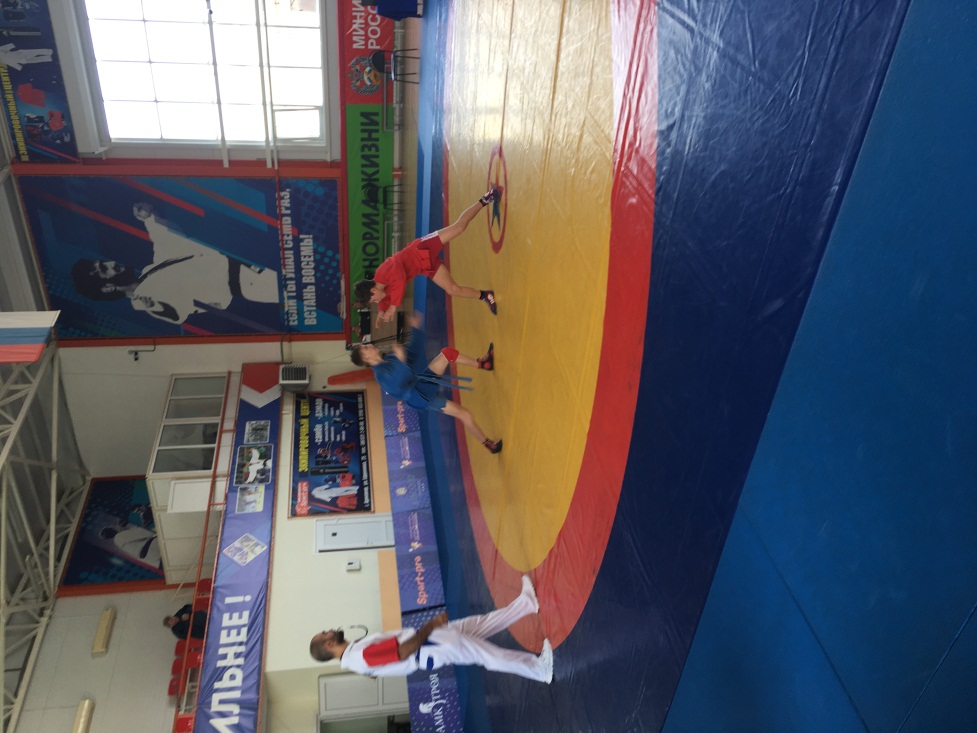 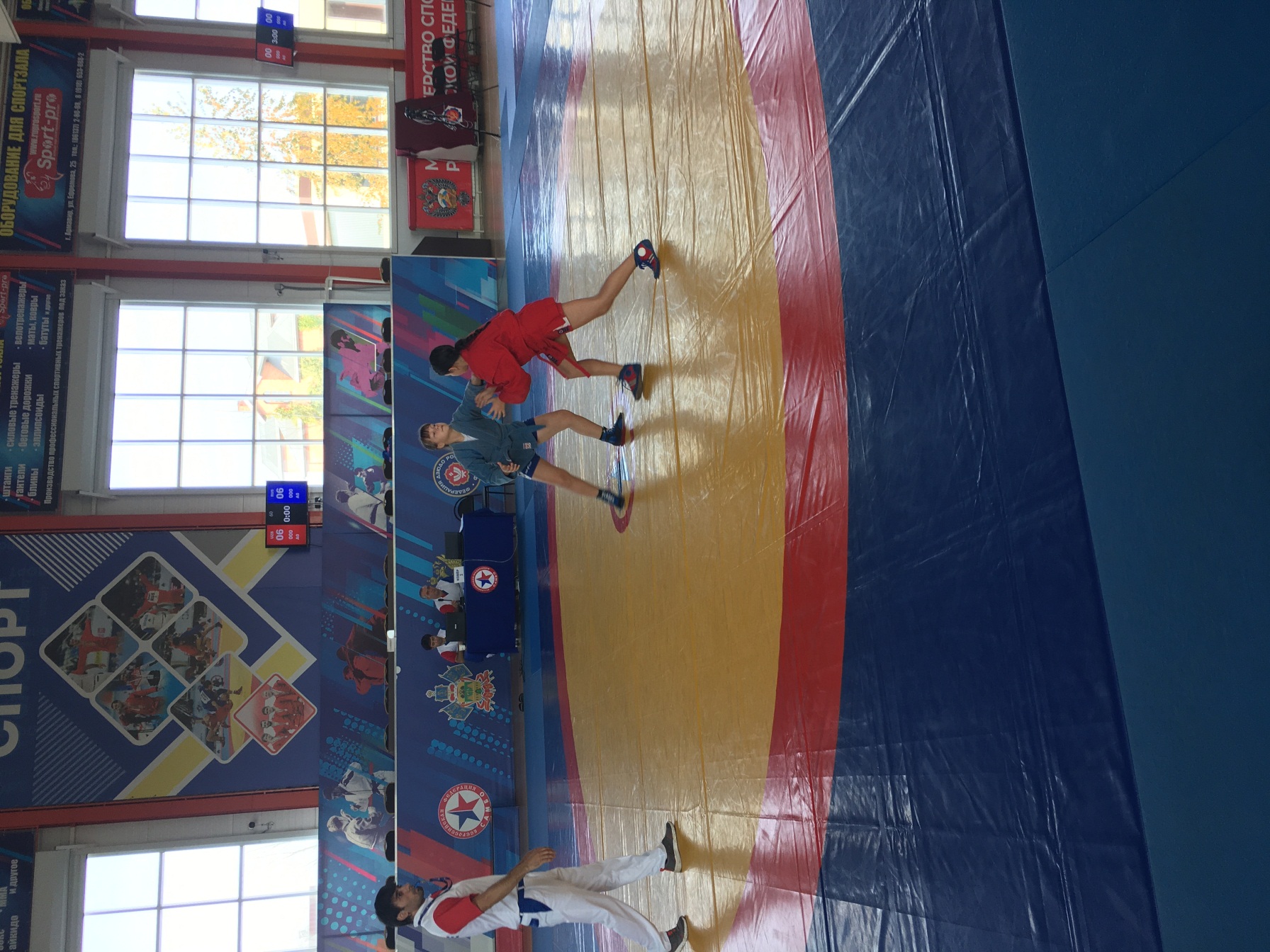 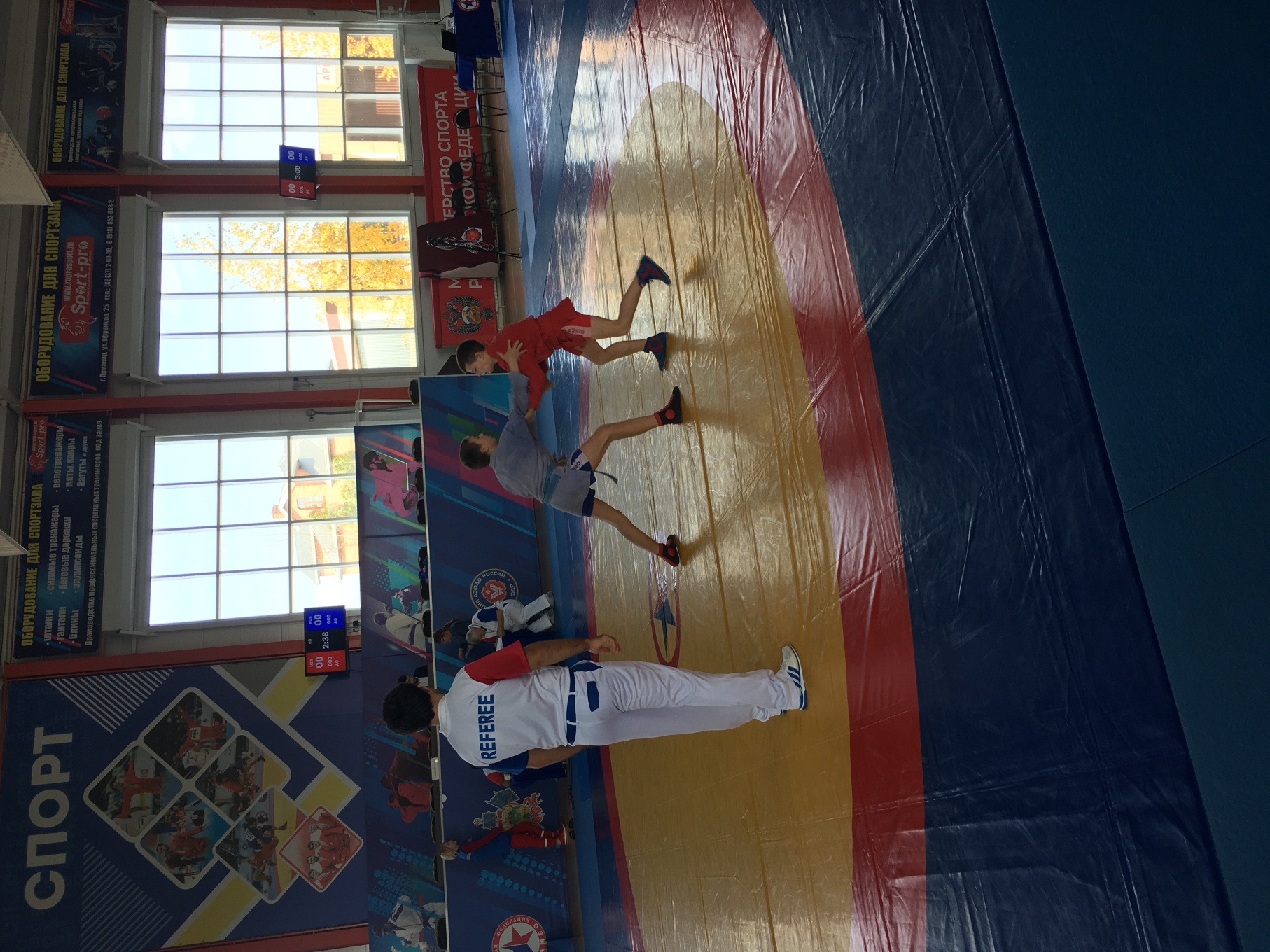 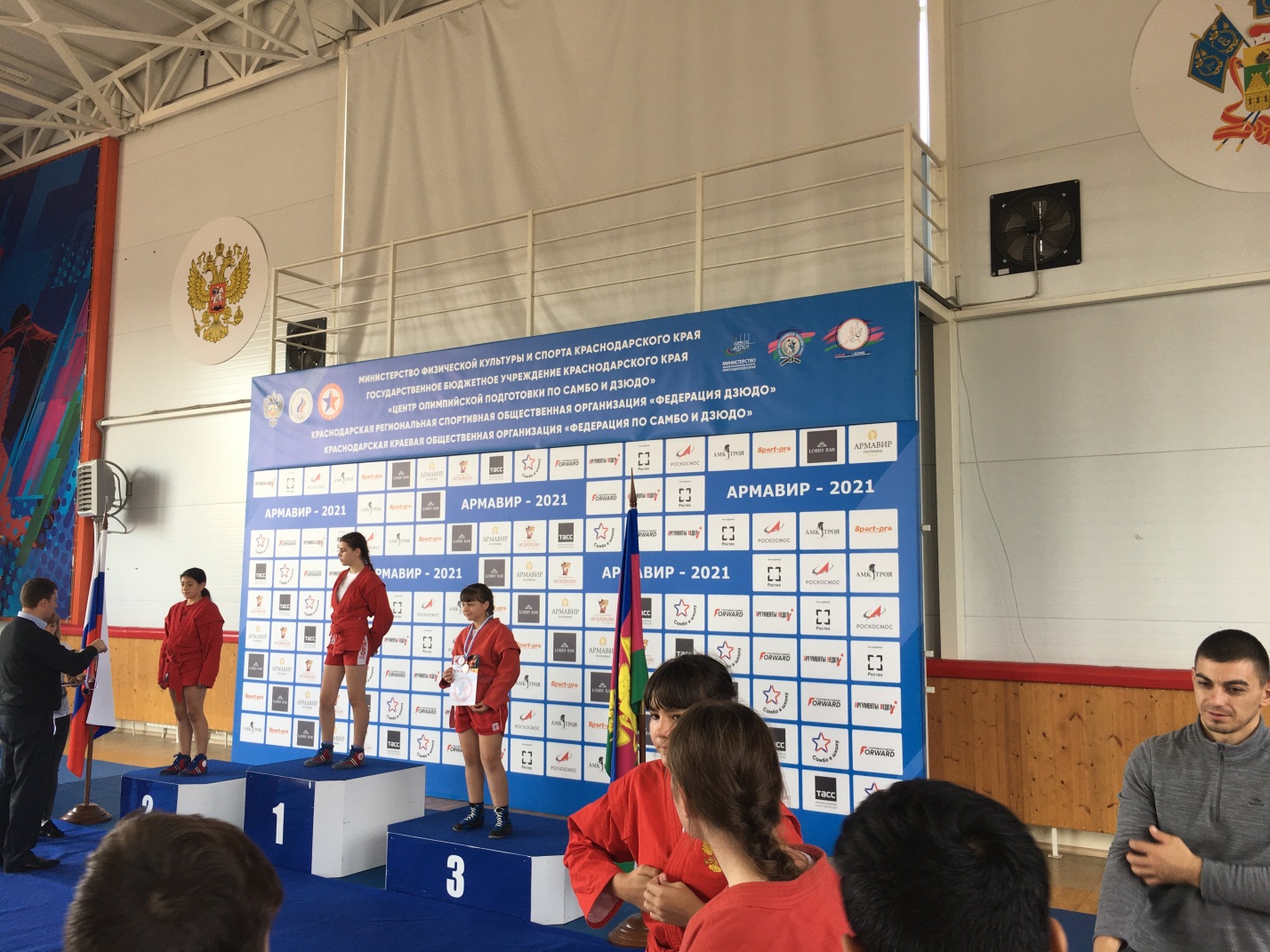 Мероприятия посвященные Всероссийскому дню самбо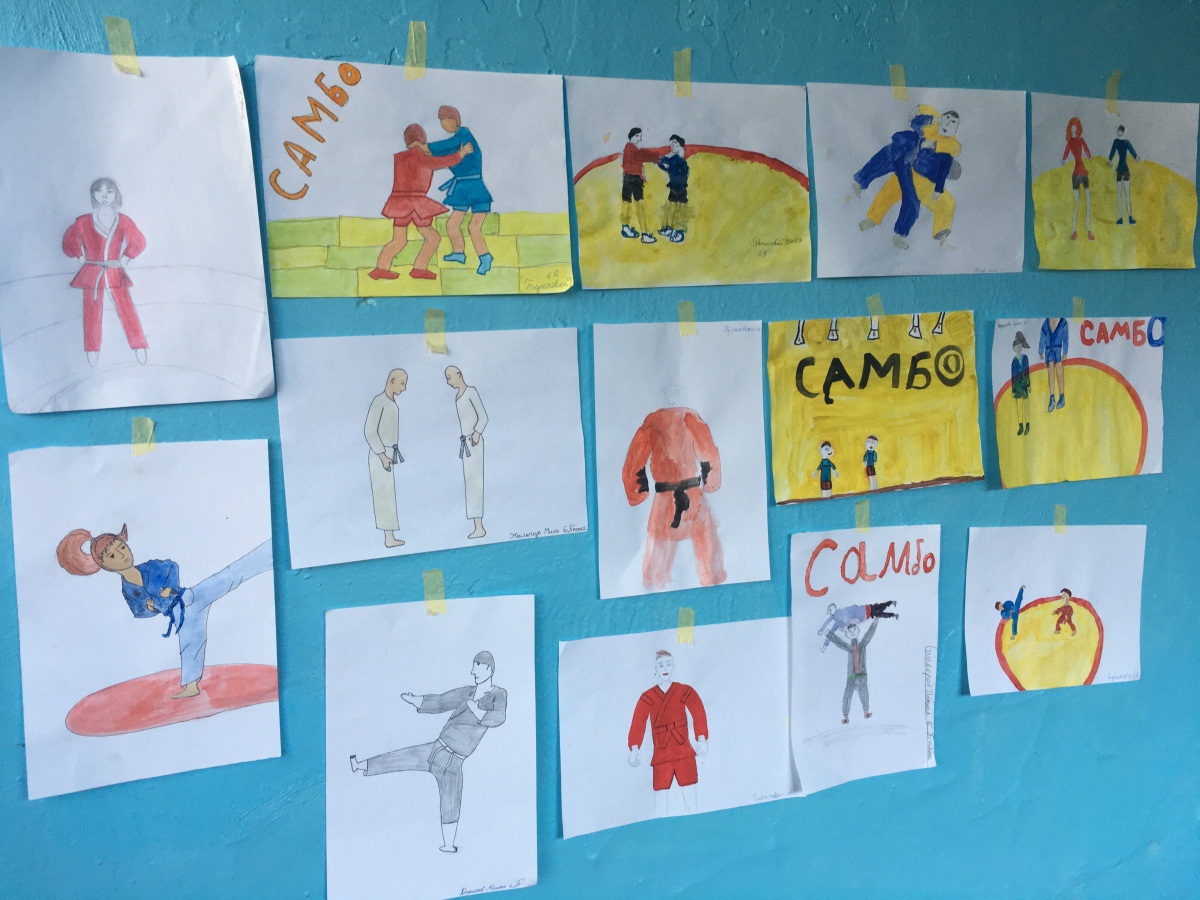 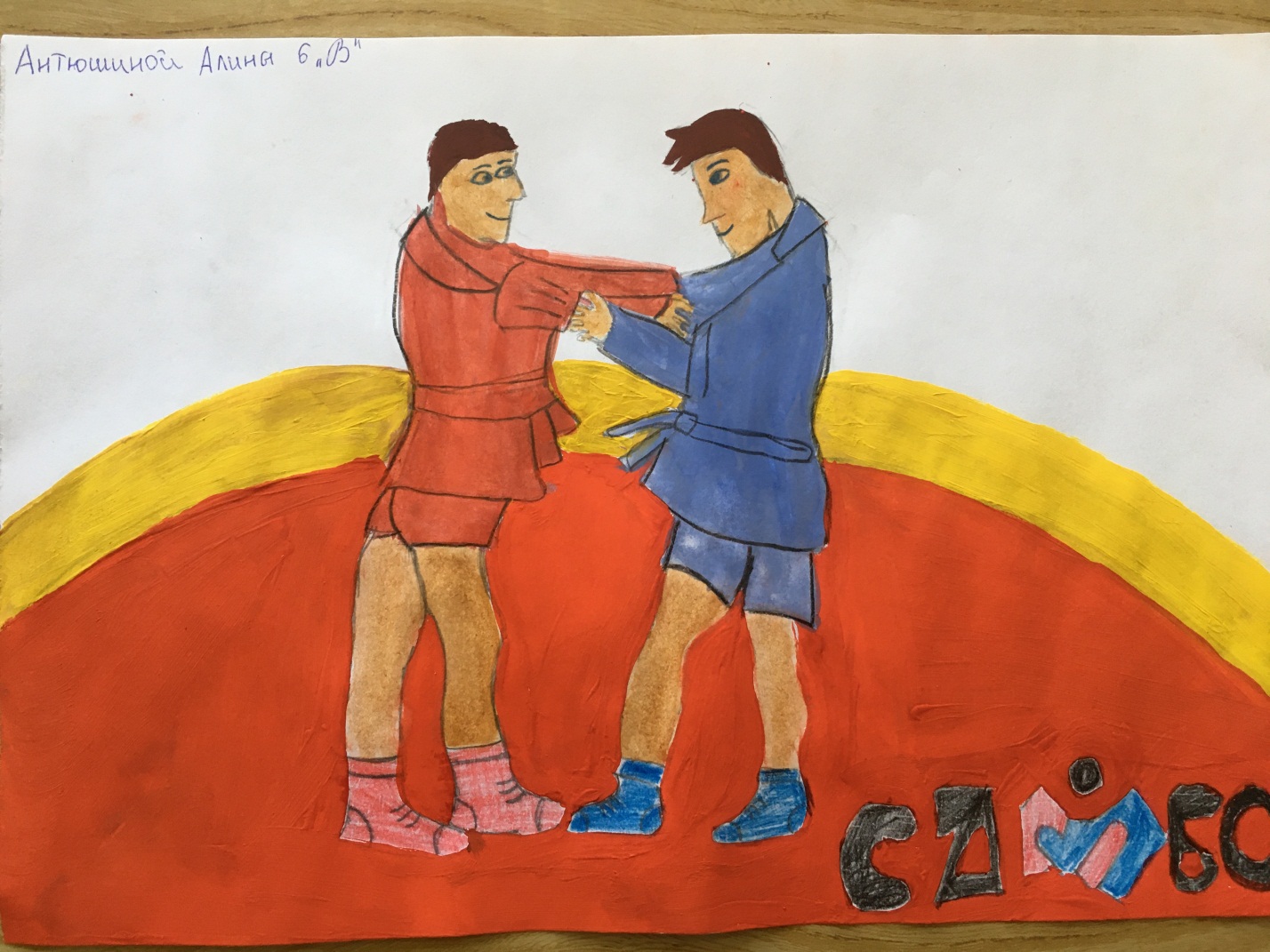 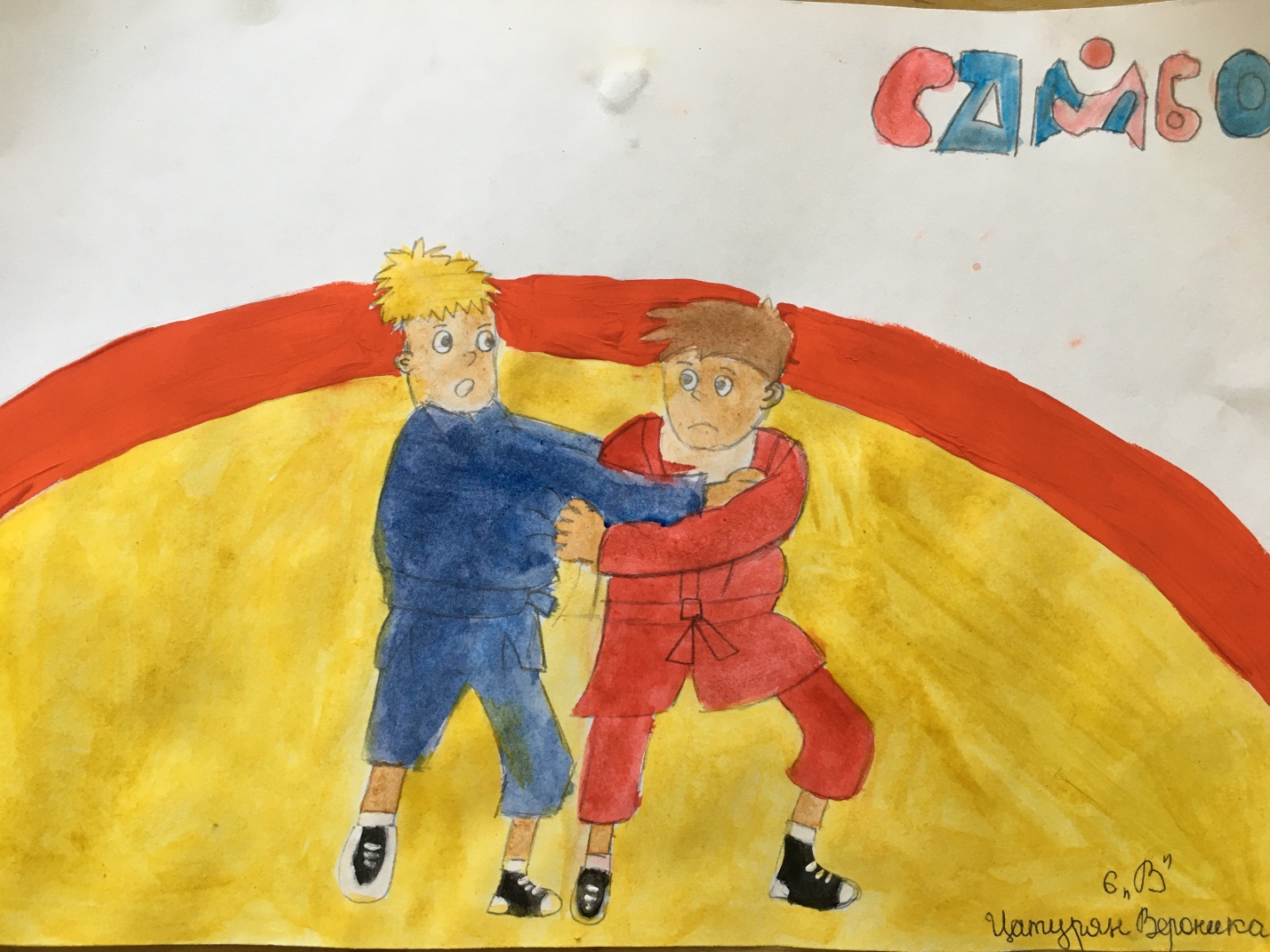 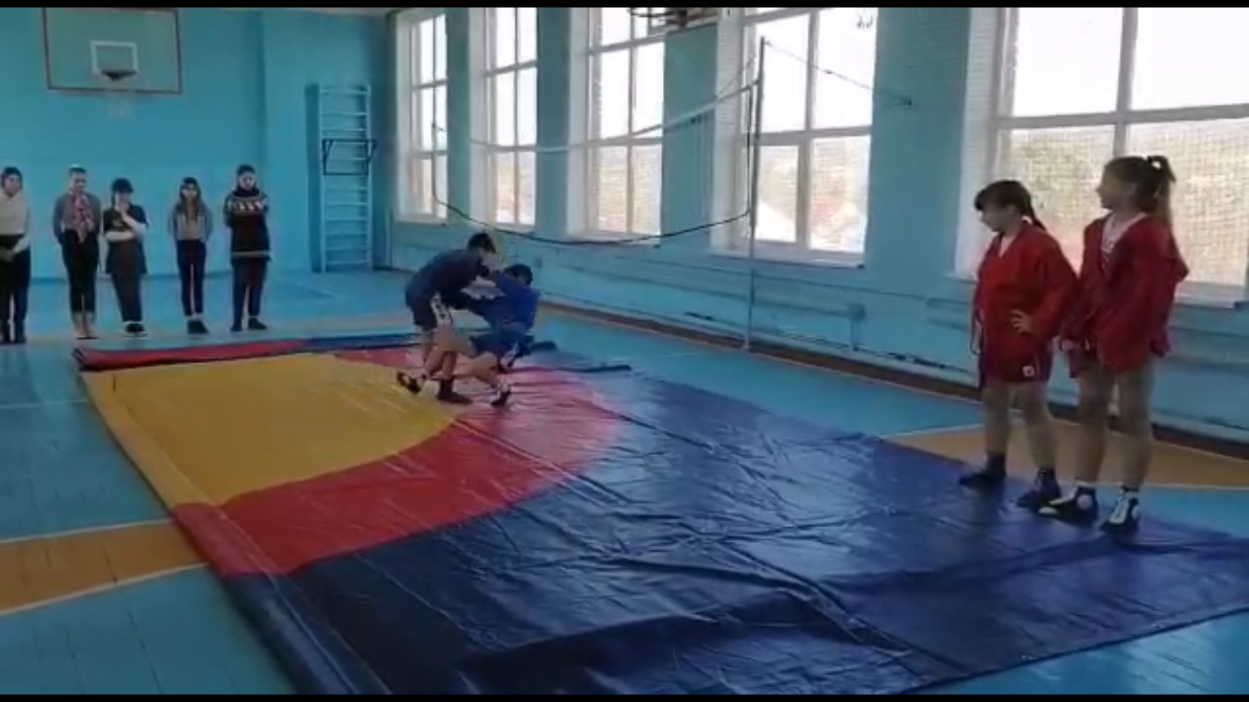 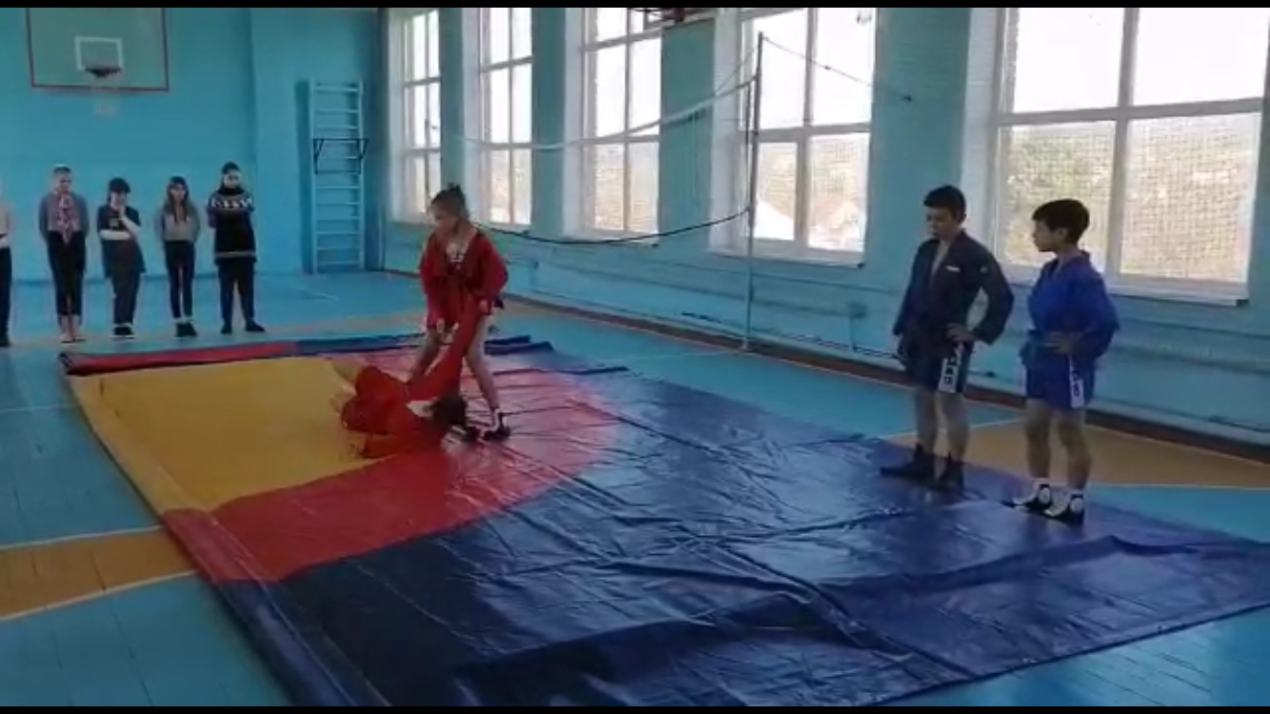 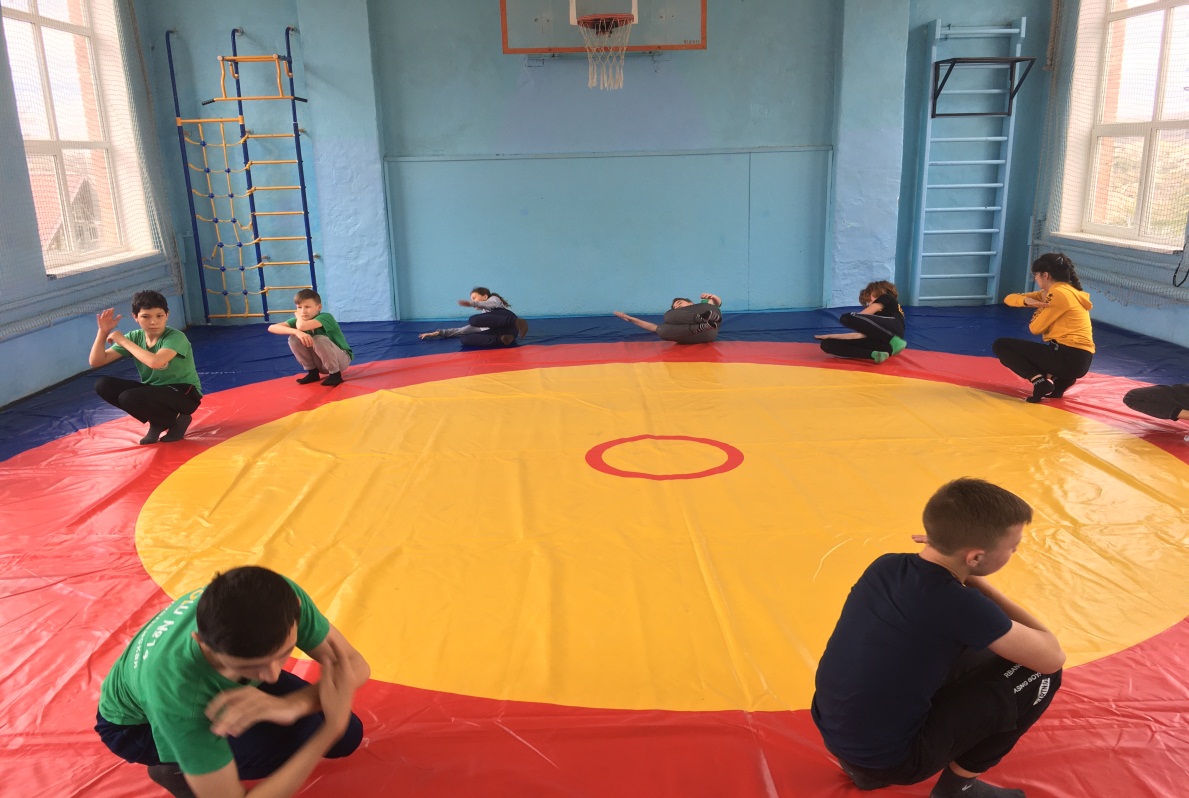 Соревнования по баскетболу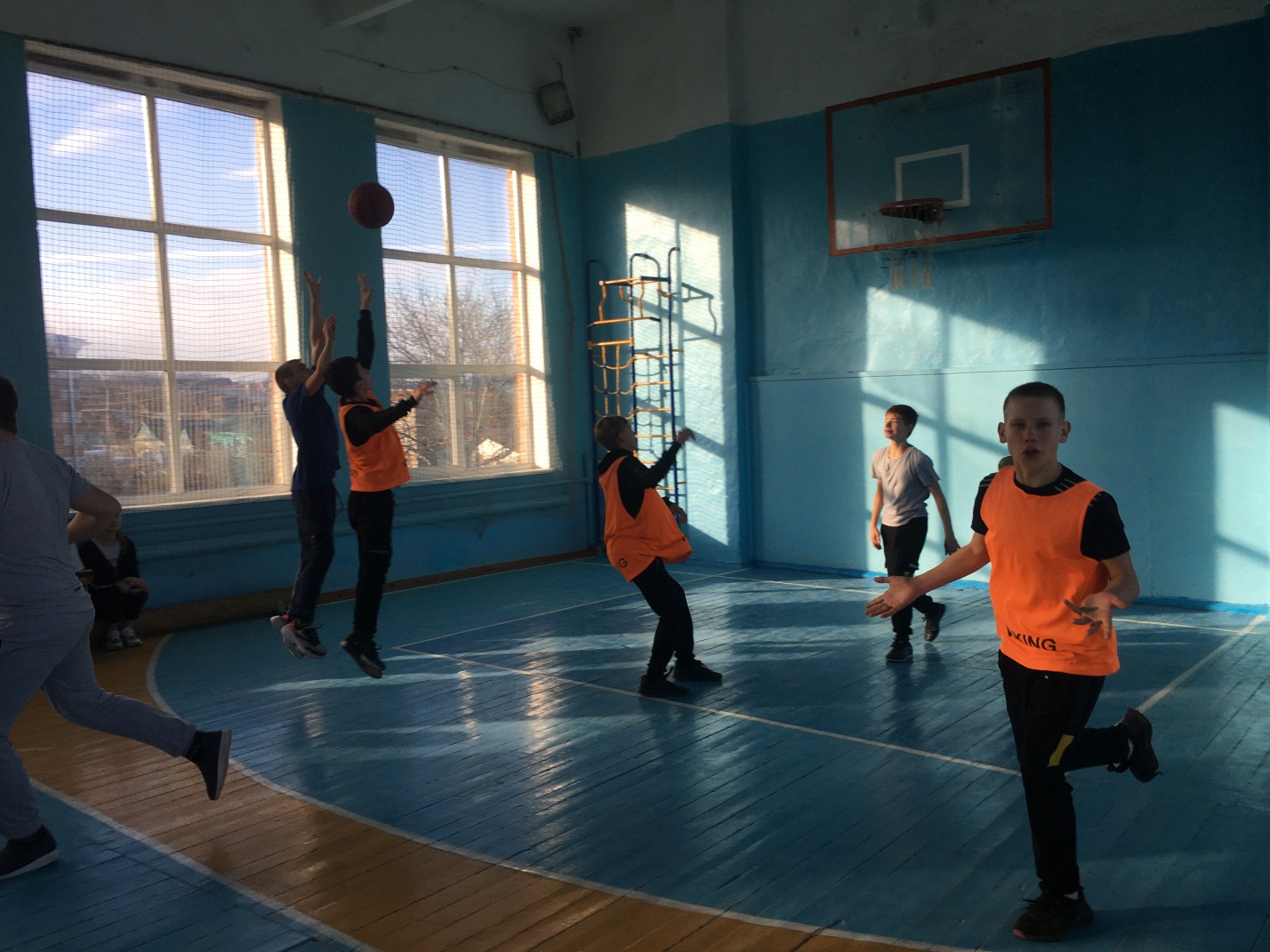 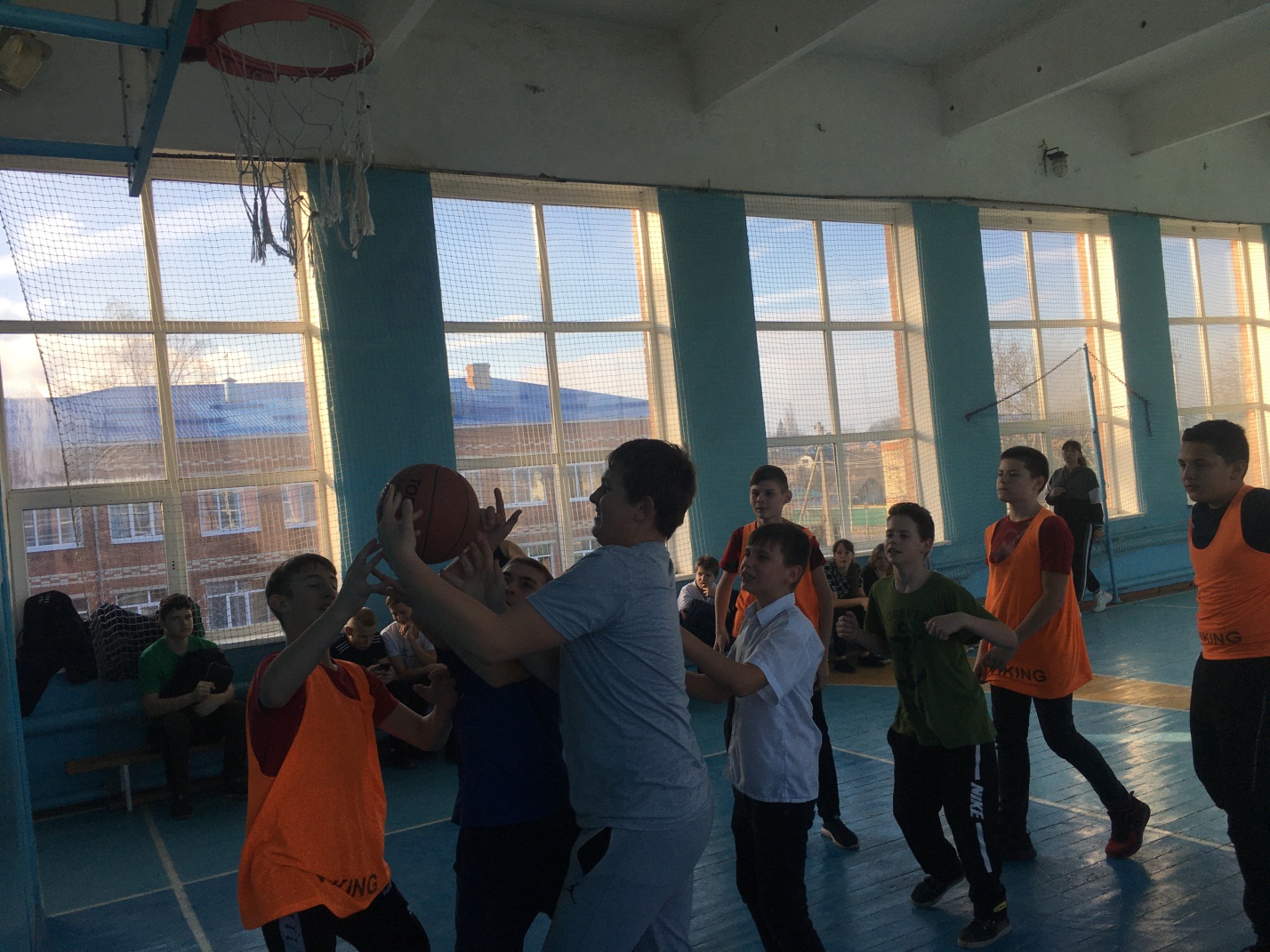 Соревнования по волейболу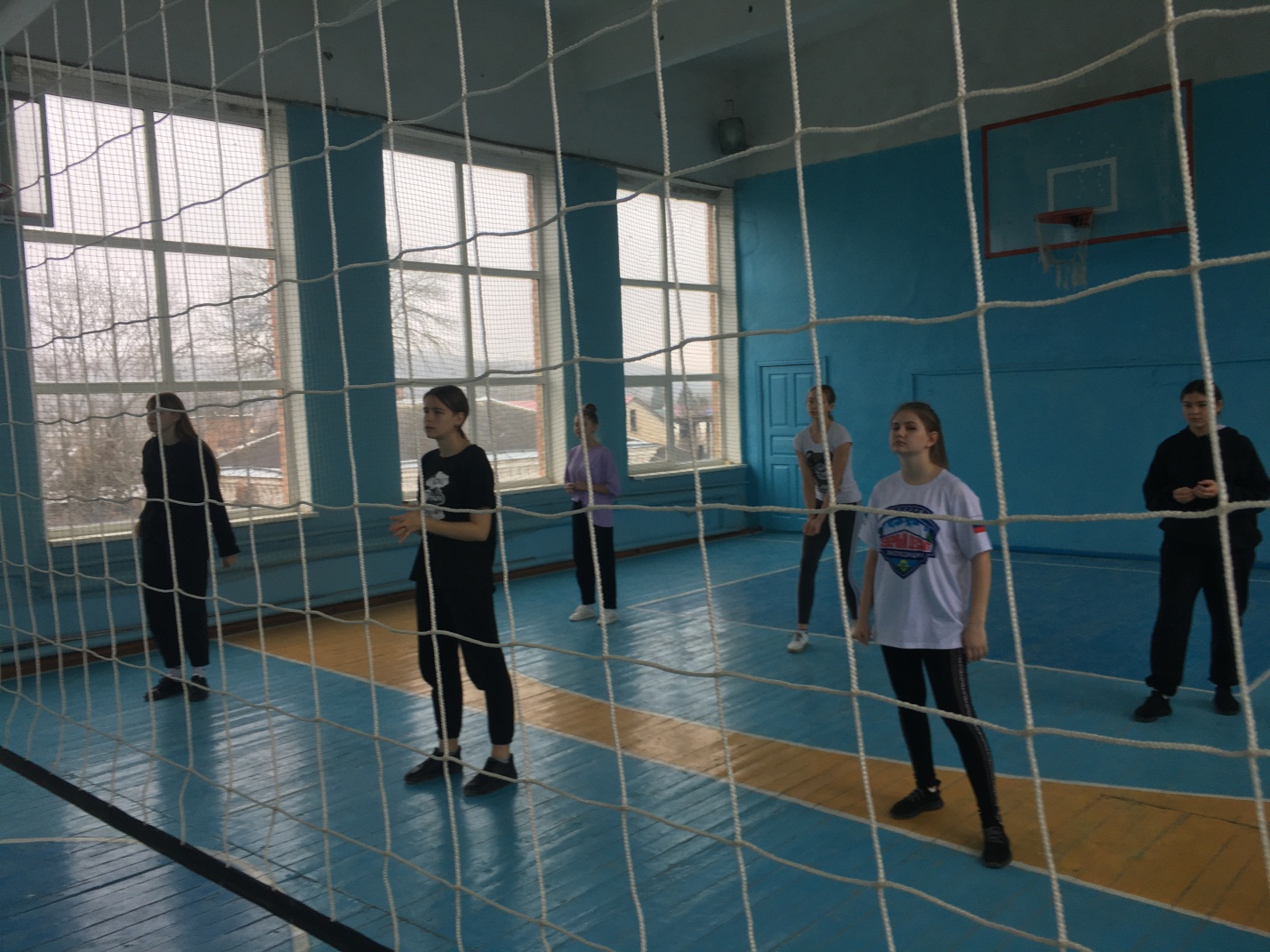 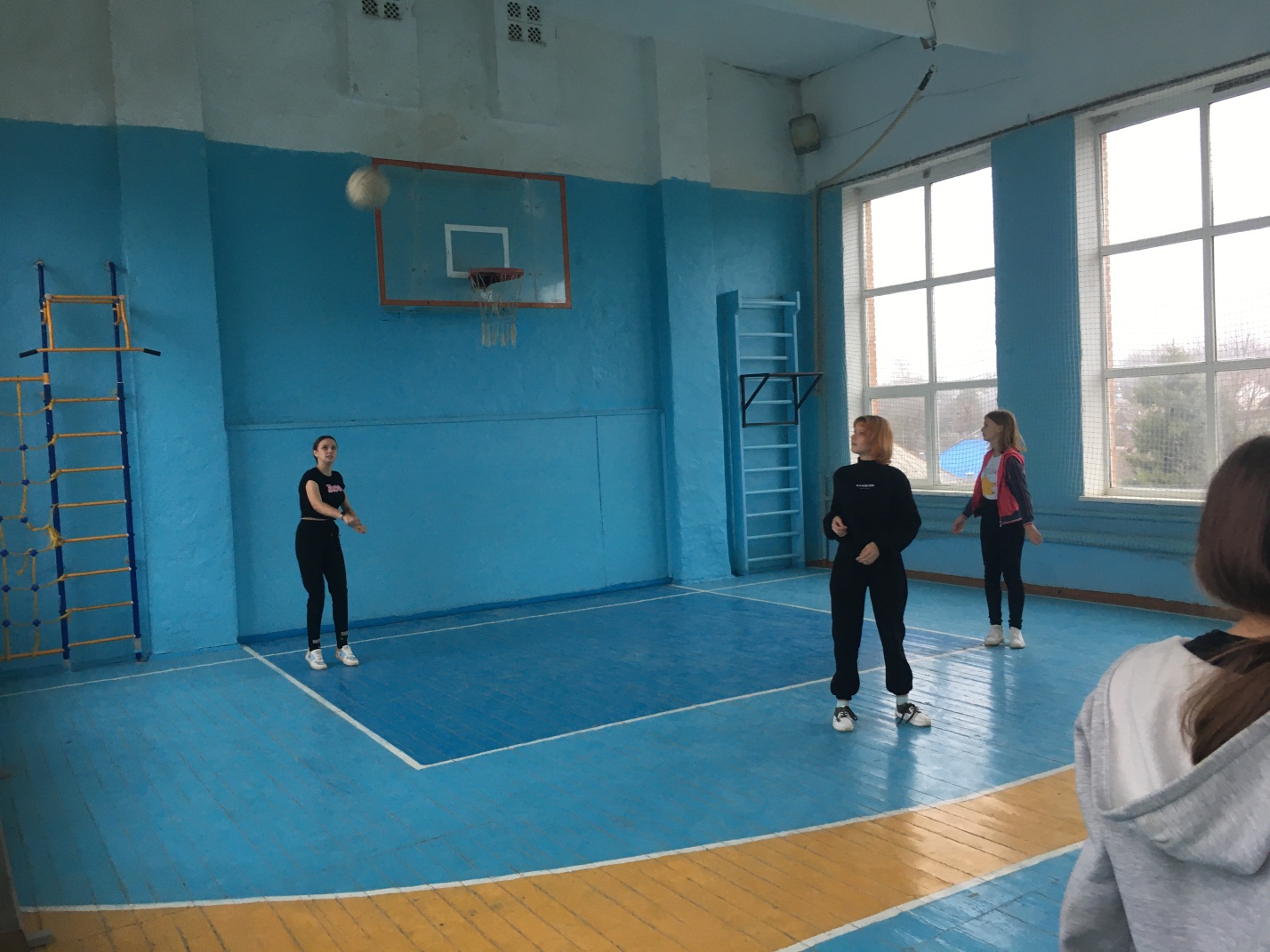 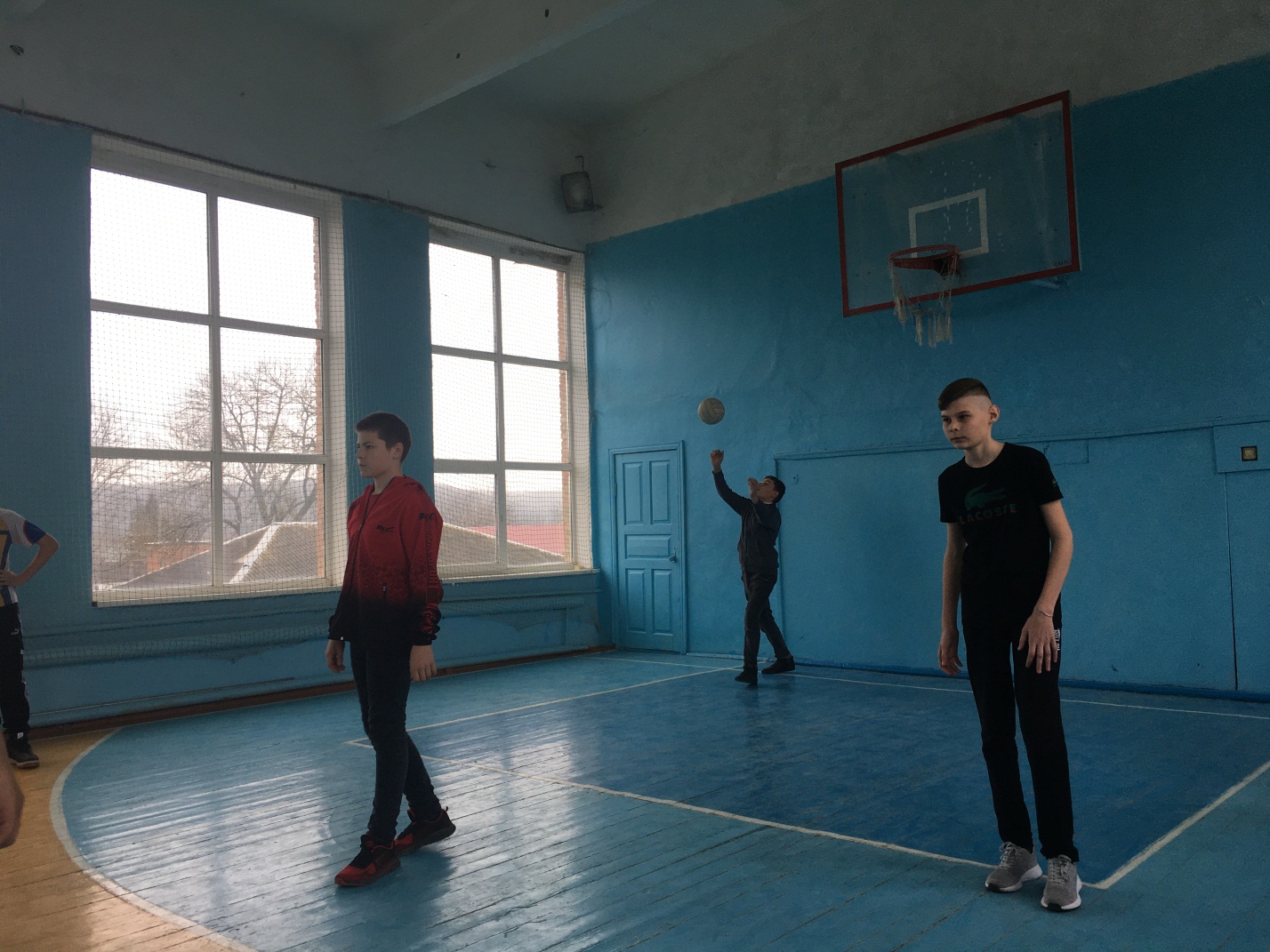 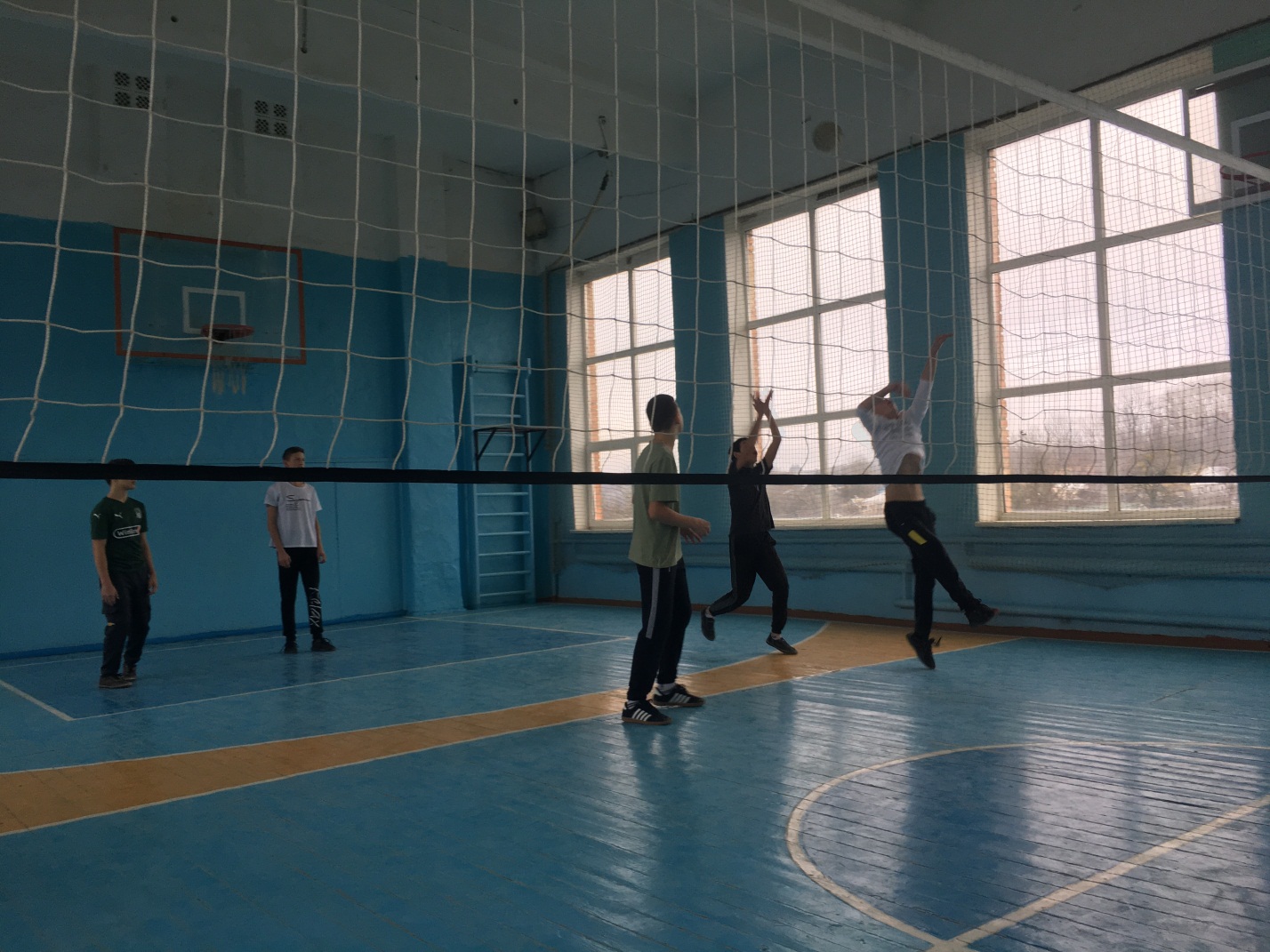 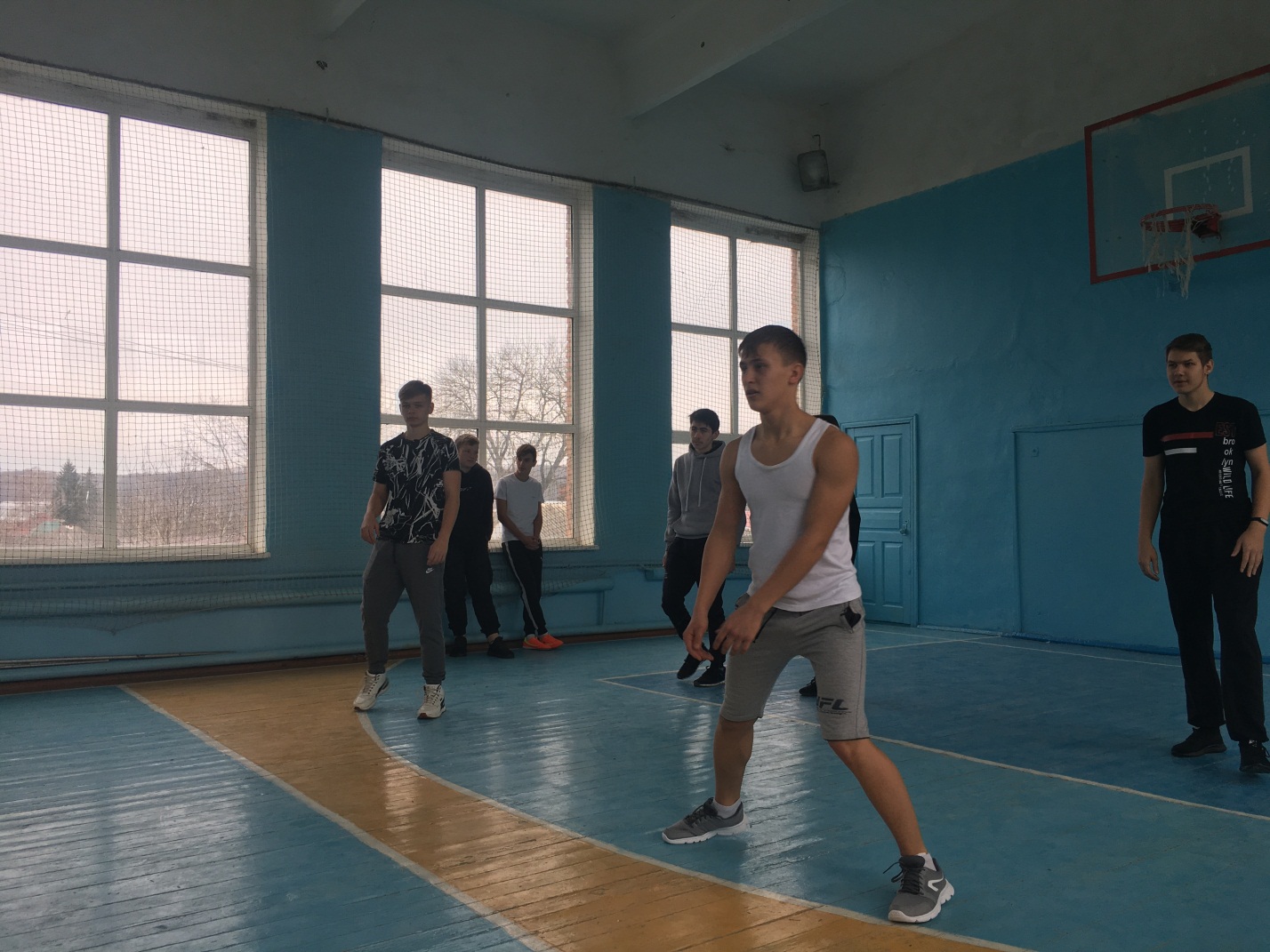 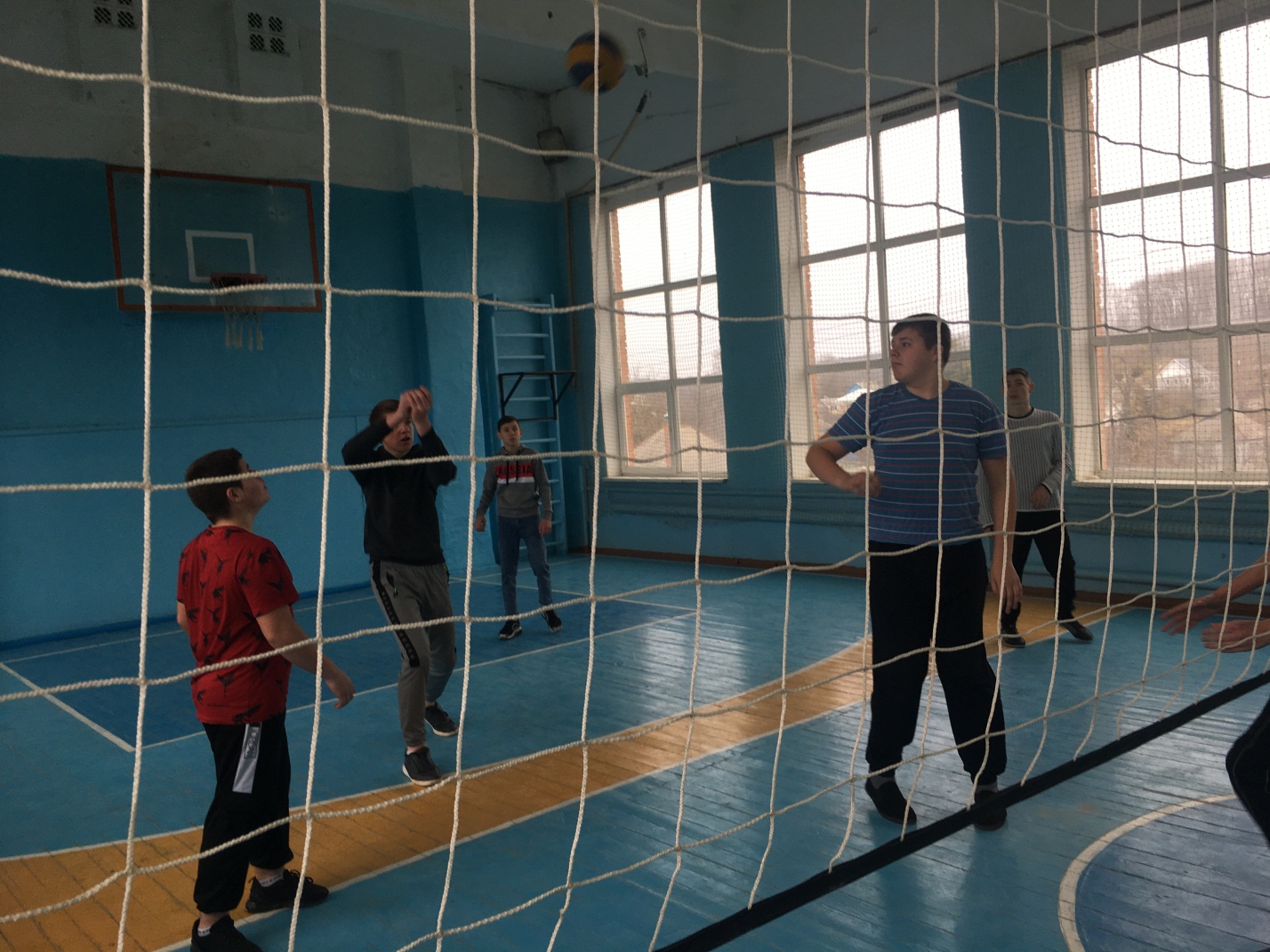 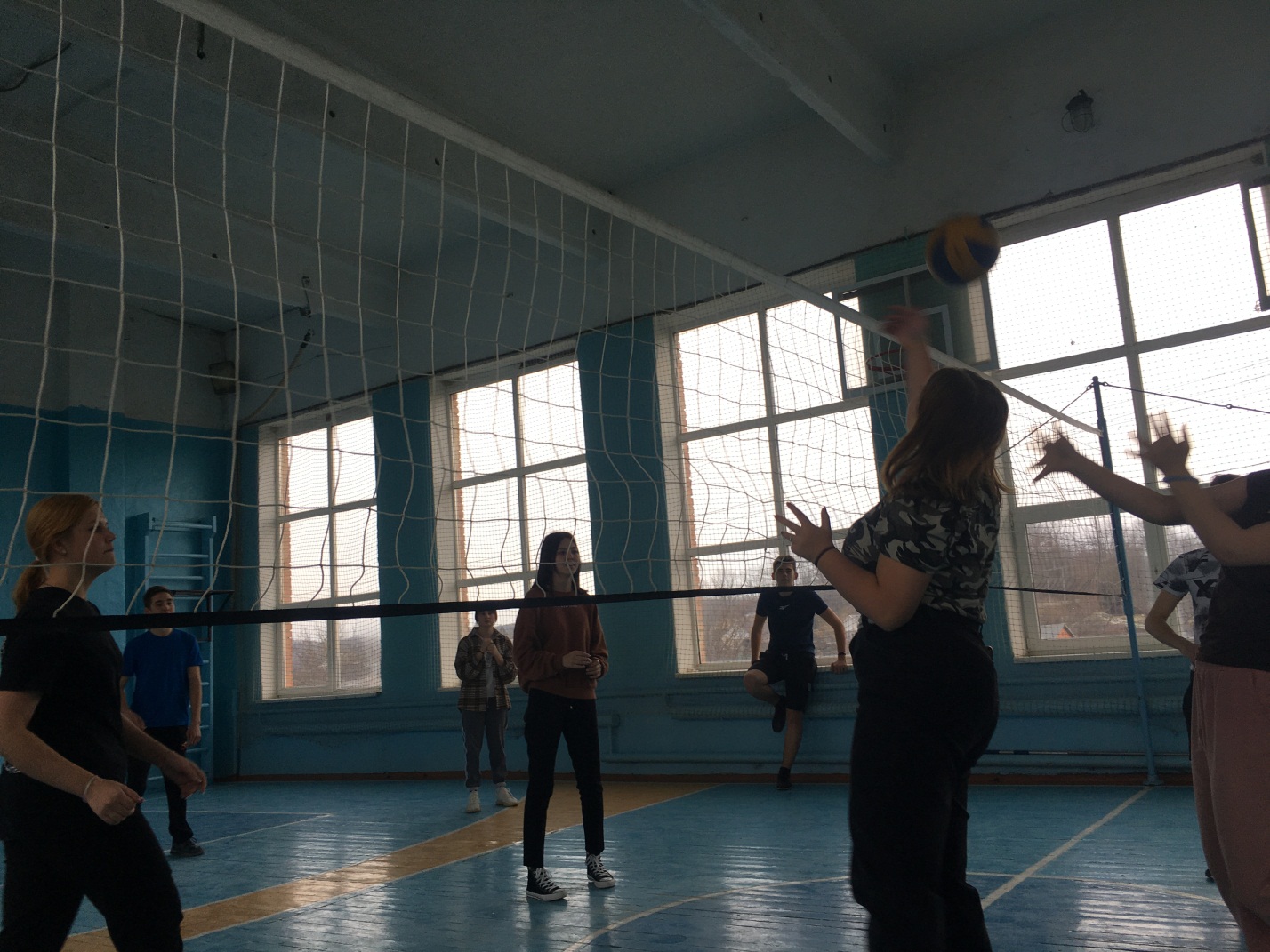 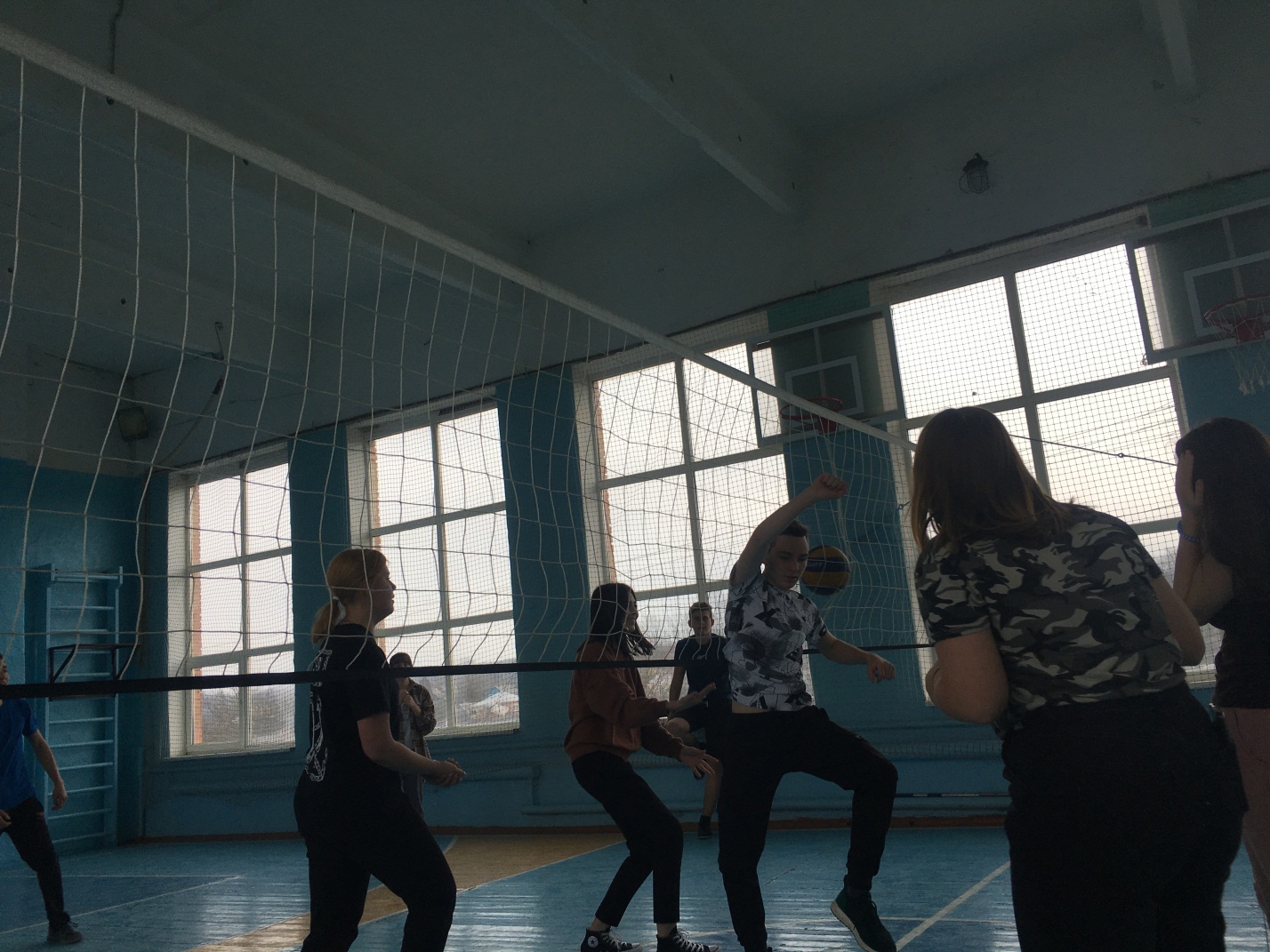 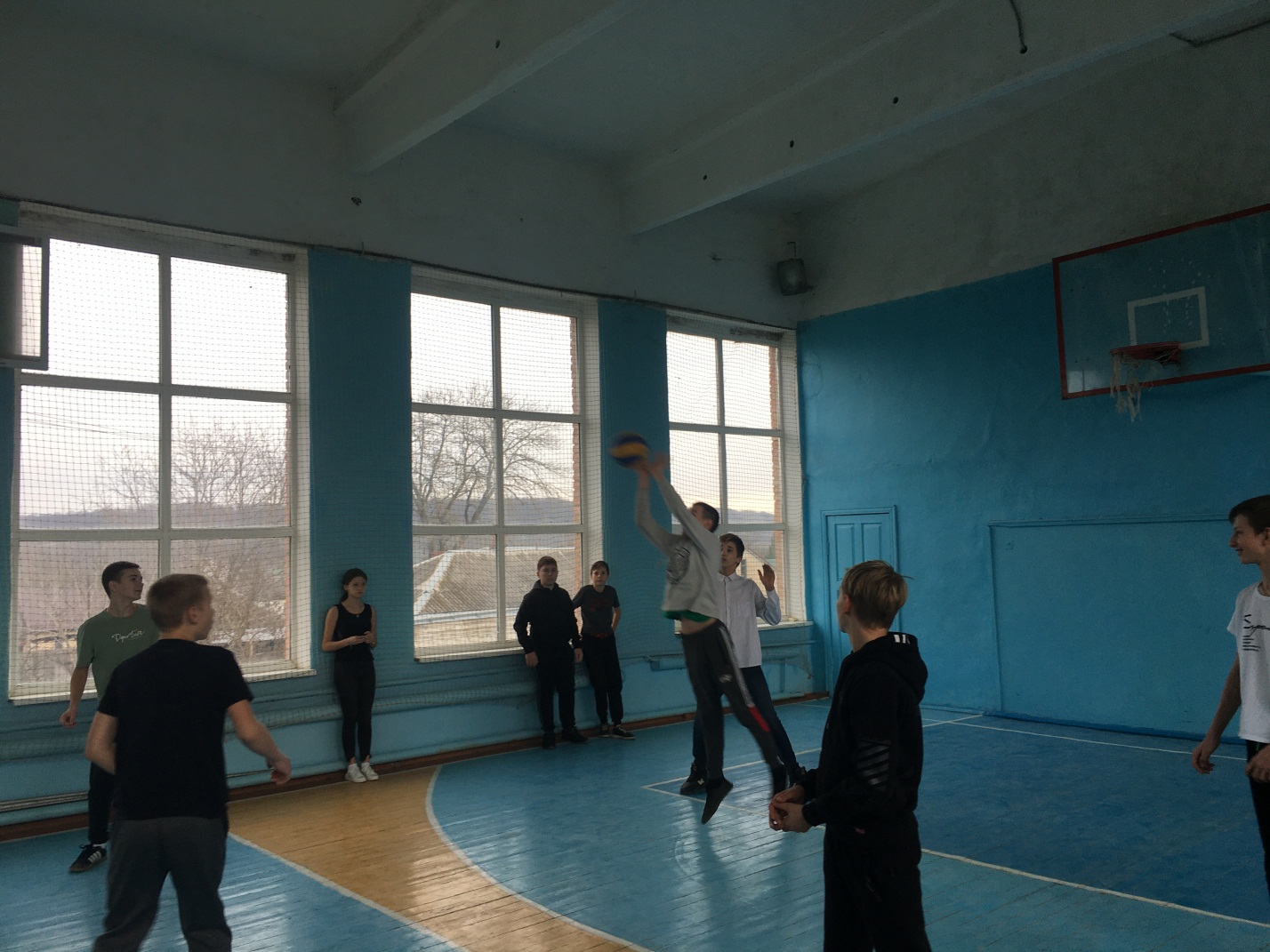 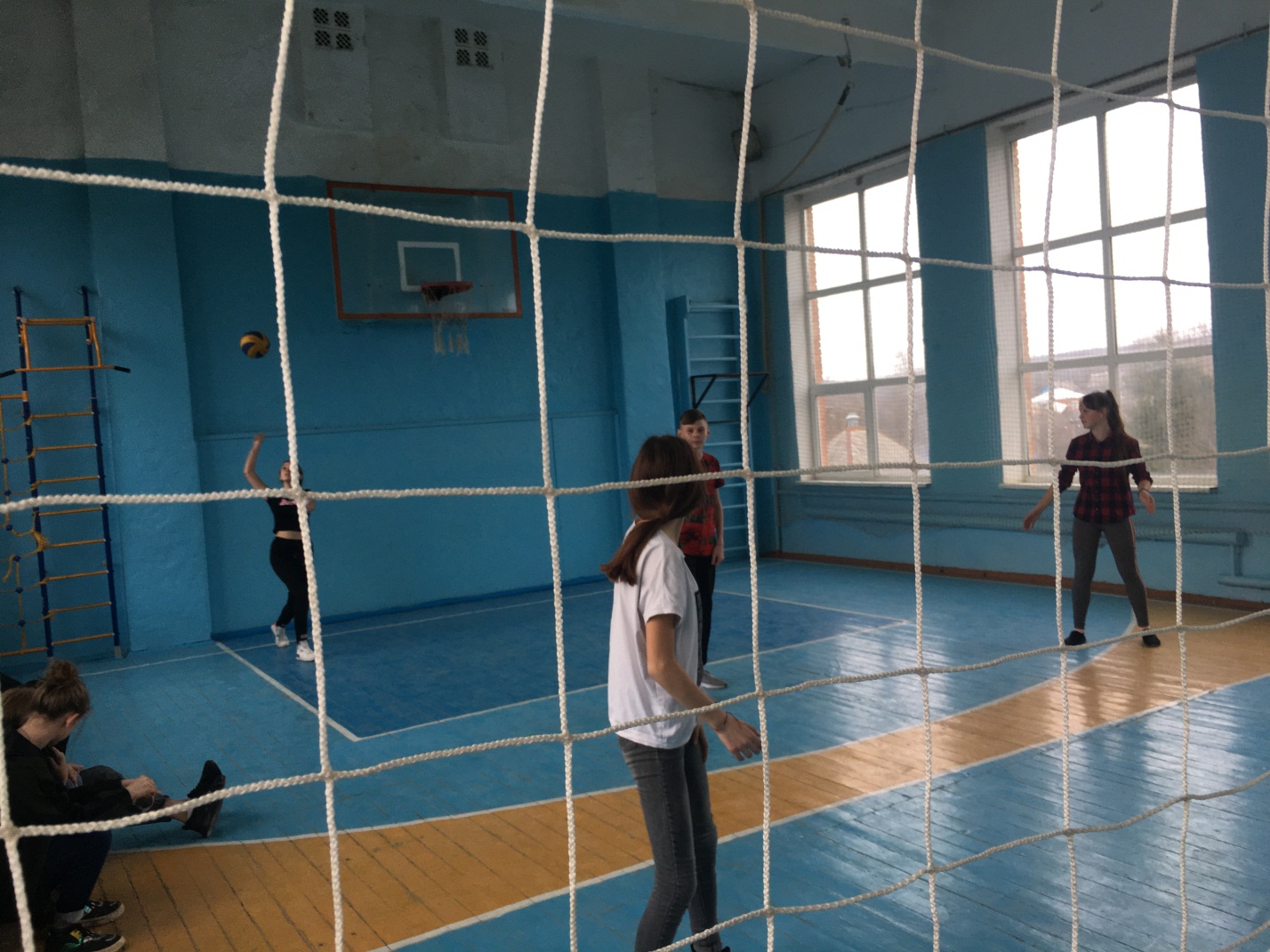 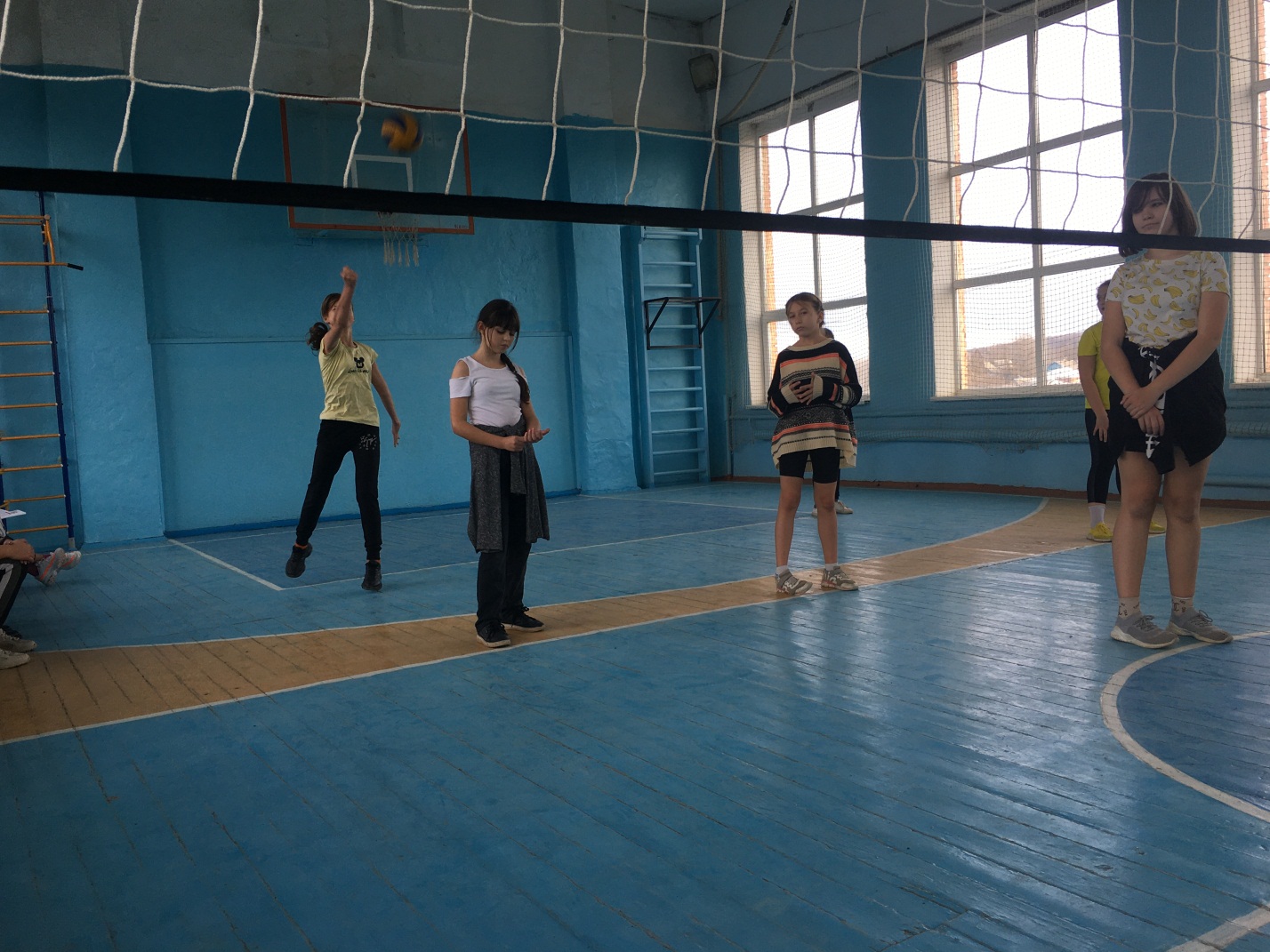 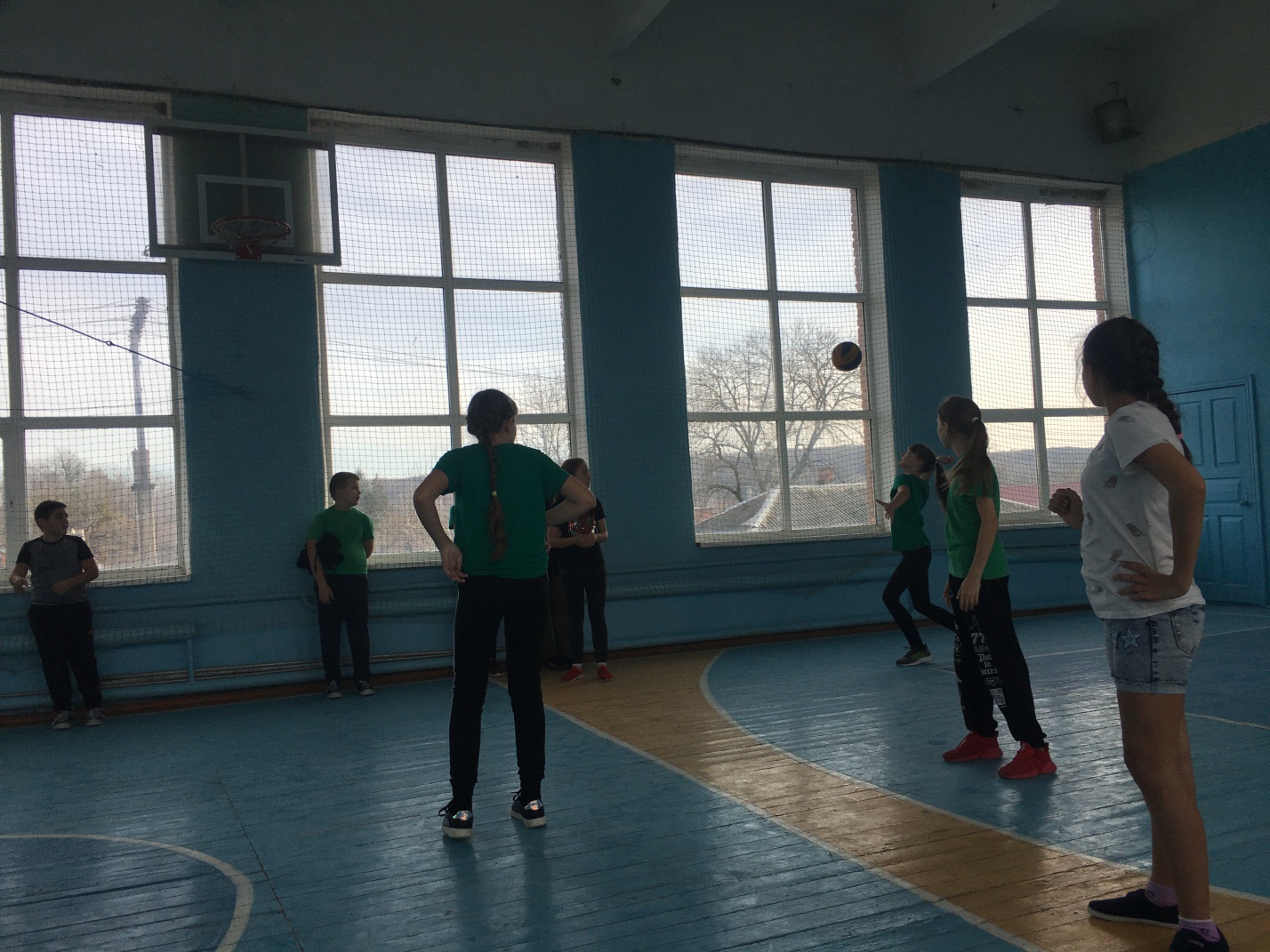 Соревнования Весёлые старты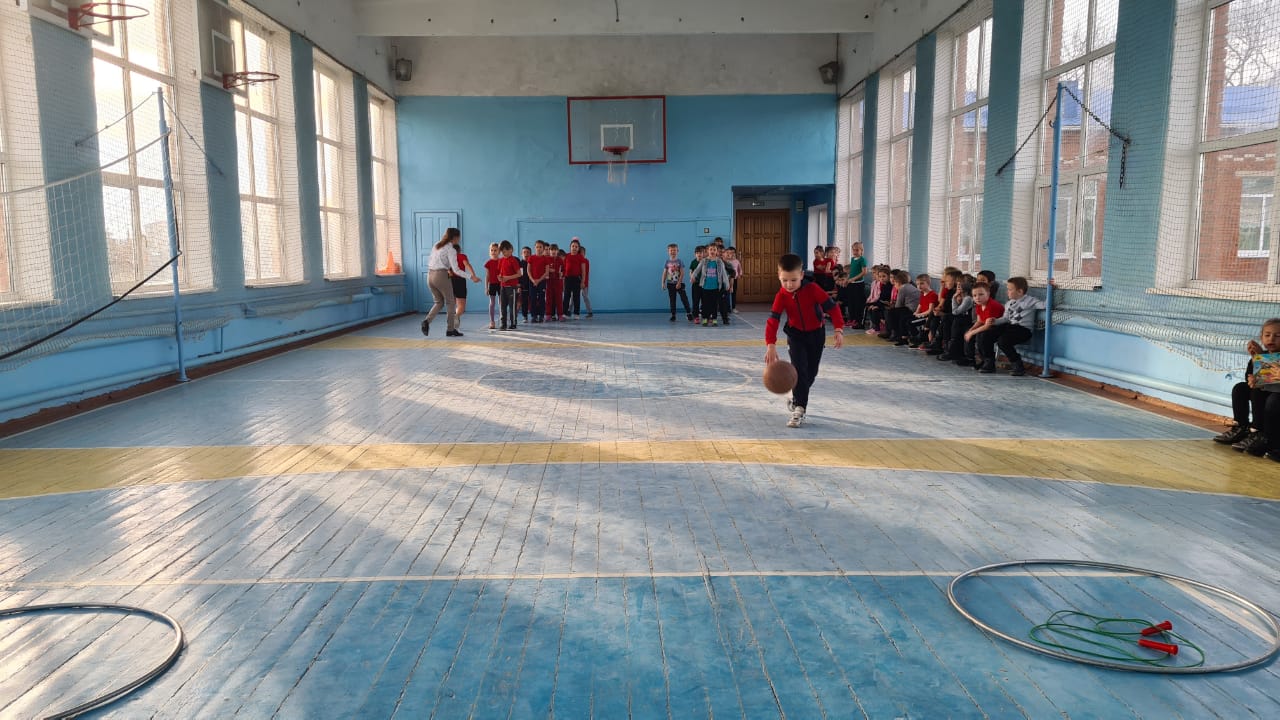 